PROPOSTA D’INSTAL·LACIÓ D’HOTEL D’INSECTESEs proposa la instal·lació d’hotels d’insectes a la ciutat de Valls per poder observar els insectes que s’hi poden trobar.Tota la informació d’aquest estudi es mostrarà a la pàgina web www.cordemariavalls.cat/nius/insectesEl projecte es realitzarà amb dues fases diferents:A la fase 1 es realitzarà la construcció de les caixes niu per insectes a l’aula de tecnologia de l’escola.A la fase 2 es proposarà d’instal·lar hotels d’insectes repartides per zones de la ciutat de Valls. Una vegada es disposin de totes les caixes construïdes es penjaran a les zones previstes amb el vistiplau de l’Ajuntament. Procés de muntatgePLÀNOLSPeça  1. Peça posterior. Escala 1:2 Peça 2. Base de 180 mm x 75. Escala 1:1Peça 3. 2 laterals de 200 mm x 75. Escala 1:1Peça 4. 3 peces de 170 mm x 75. Escala 1:1Peça 5. 1 peça de 123 mm x 75 mm. Escala 1:1Peça 6. 1 peça de 180 mm x 80. Escala 1:1Peça 7. 1 peça de 175 mm x 80. Escala 1:1Peça 8. 4 peces de 50 mm x 75. Escala 1:1Peça 9. 1 peça de 50 mm x 75. Escala 1:1EINES I MATERIALS (TOOLS AND MATERIALS)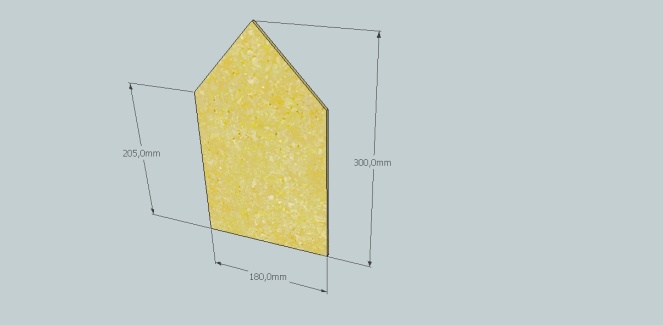 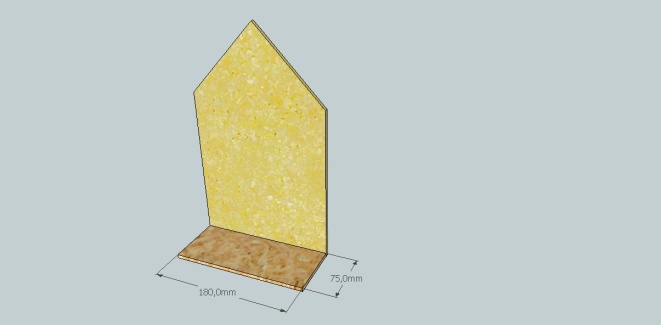 Fer dibuix  en una fusta de gruix 5mm amb mides màximes de 180 mm x 300 mm. Tallar i marcar fusta de 180 mm x 75 mm. Enganxar amb cola blanca tal i com es veu a la figura.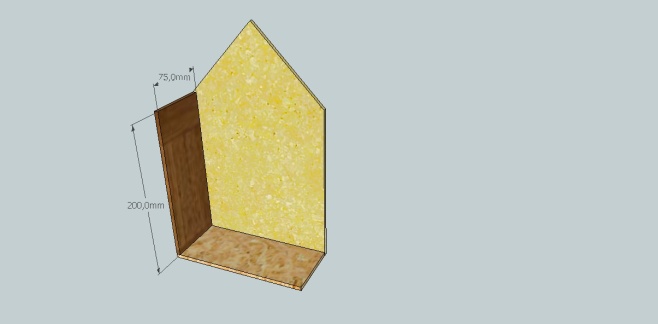 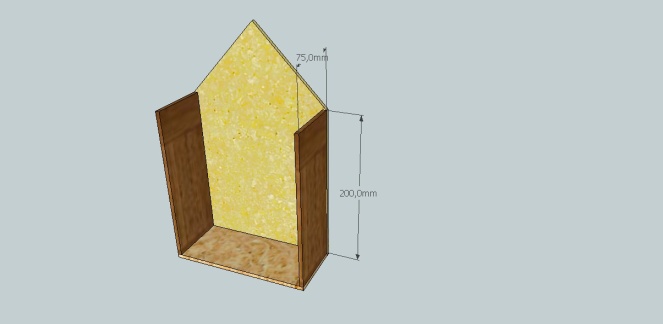 Tallar dues fustes de 200 mm x 75mm i enganxar una d’elles al lateral esquerre.Enganxar fusta de 200 mm x 75 mm al lateral dret.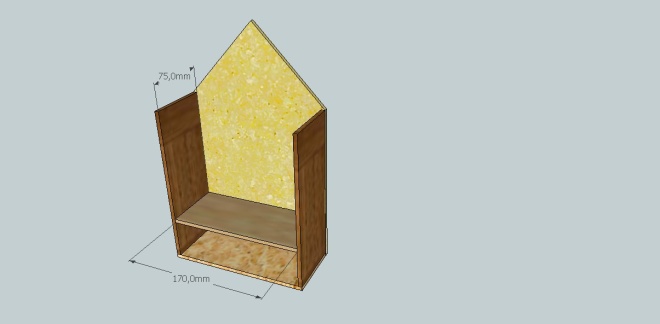 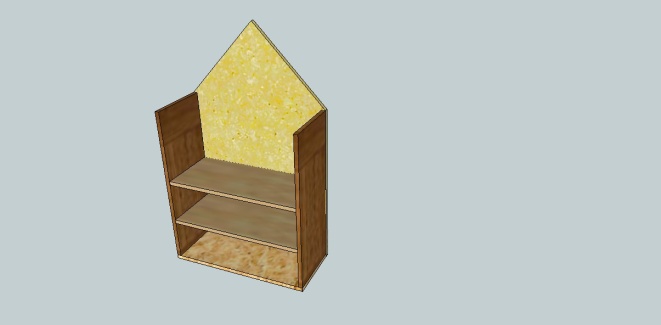 Tallar tres peces de 170 mm x 75 mm. Enganxar-la a una altura de 50mm respecte al terra.Enganxar la peça de 170 mm x 75 mm a 50 mm respecte la peça anterior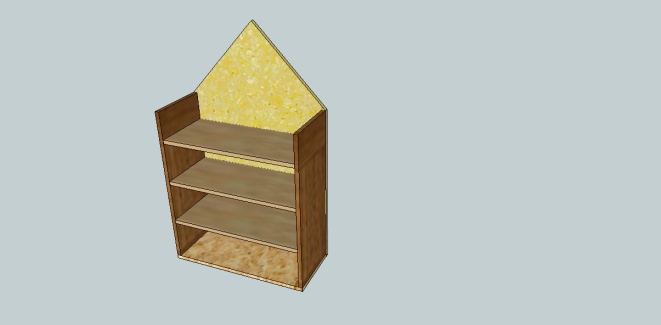 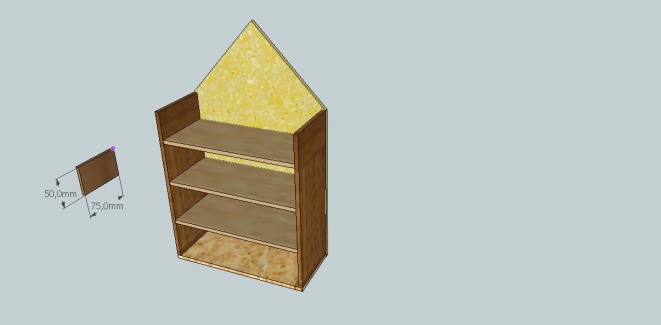 Enganxar la peça de 170 mm x 75 mm a 50 mm respecte la peça anteriorTallar quatre peces de 50 mm x 75 mm.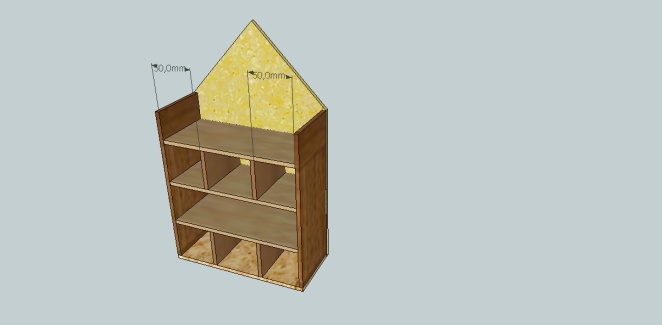 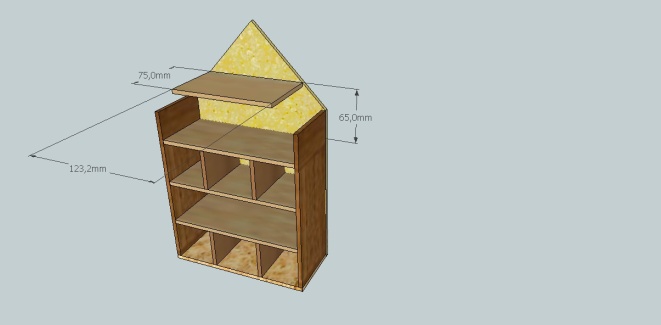 Col·locar les quatre peces de 50 mm x 75 mm a 50 mm dels costats tal i com es veu a la figura.Tallar peça de 123,2 mm x 75 mm i enganxar-la a 65 mm com es veu a l’imatge.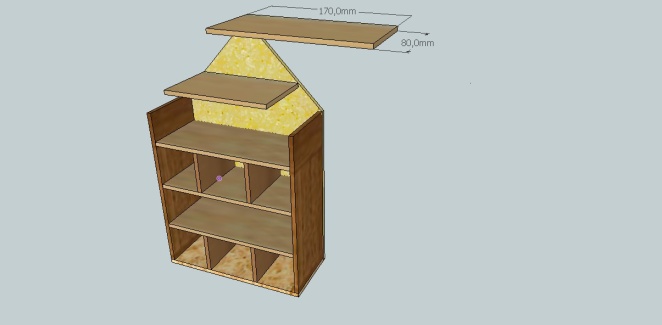 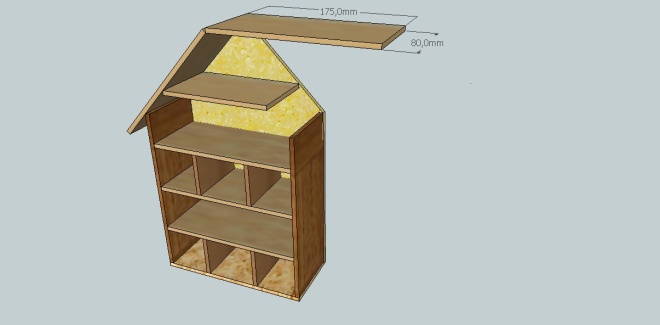 Tallar peça de 170 mm x 80 mm i enganxar-la al costat esquerra.Tallar peça de 175 mm x 80 mm.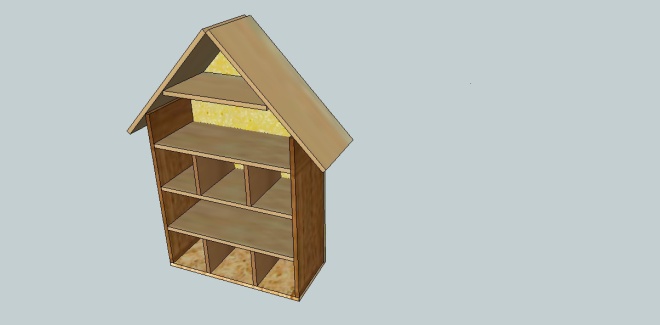 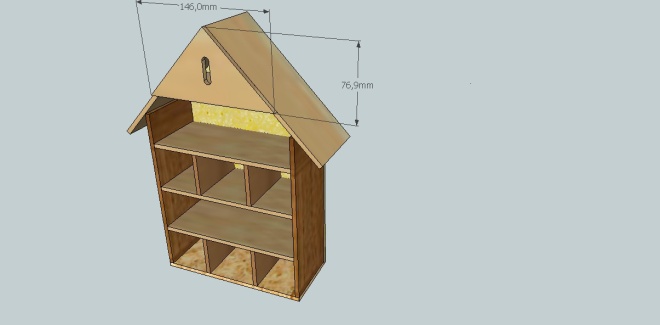 Enganxar peça de 175 mm x 80 mm a la dreta.Retallar triangle de base isòsceles de base 146 mm i altura 76,9mm.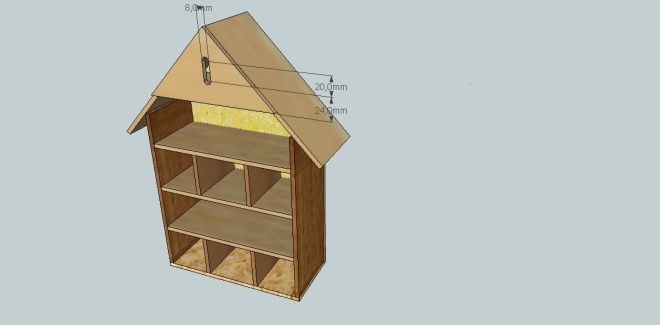 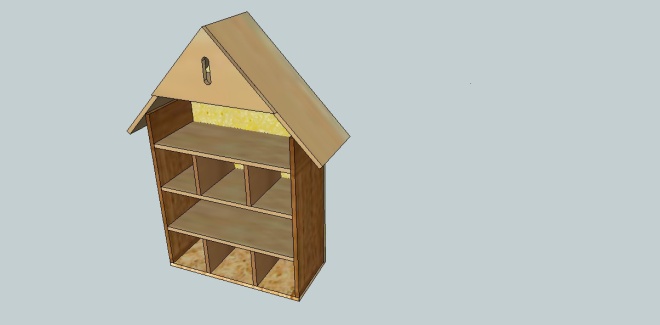 Fer 2 forats de 8 mm  de gruix a 20 mm de distància entre ells.Hotel d’insectes un cop acabada.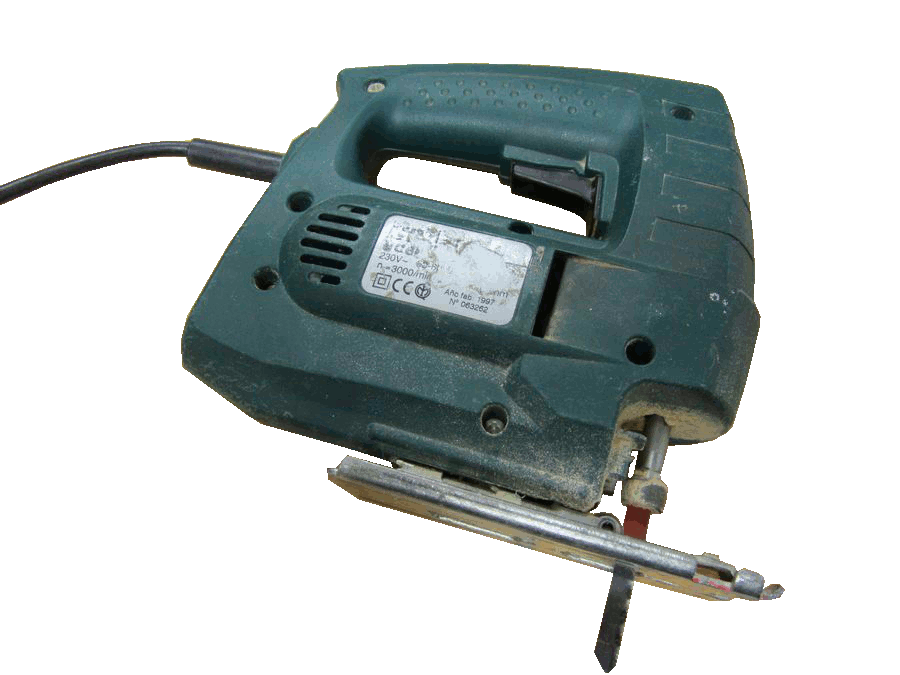 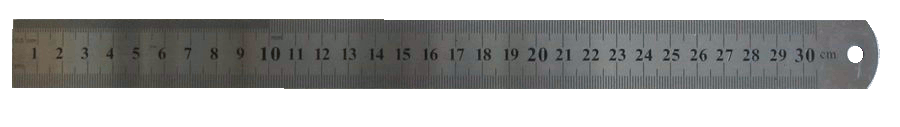 Serra de vogir (Jig-saw)Regle (Ruler)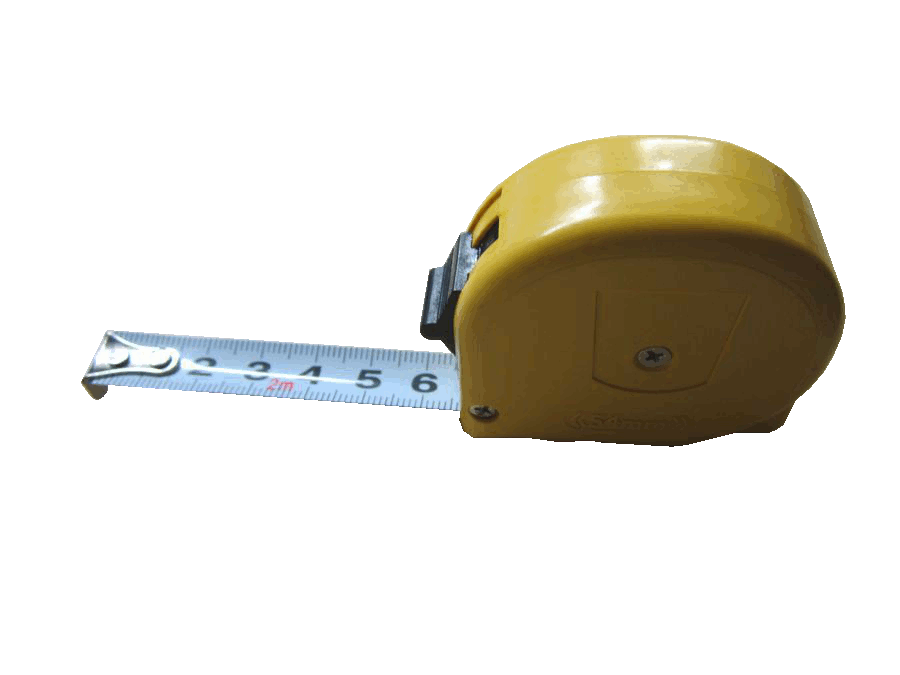 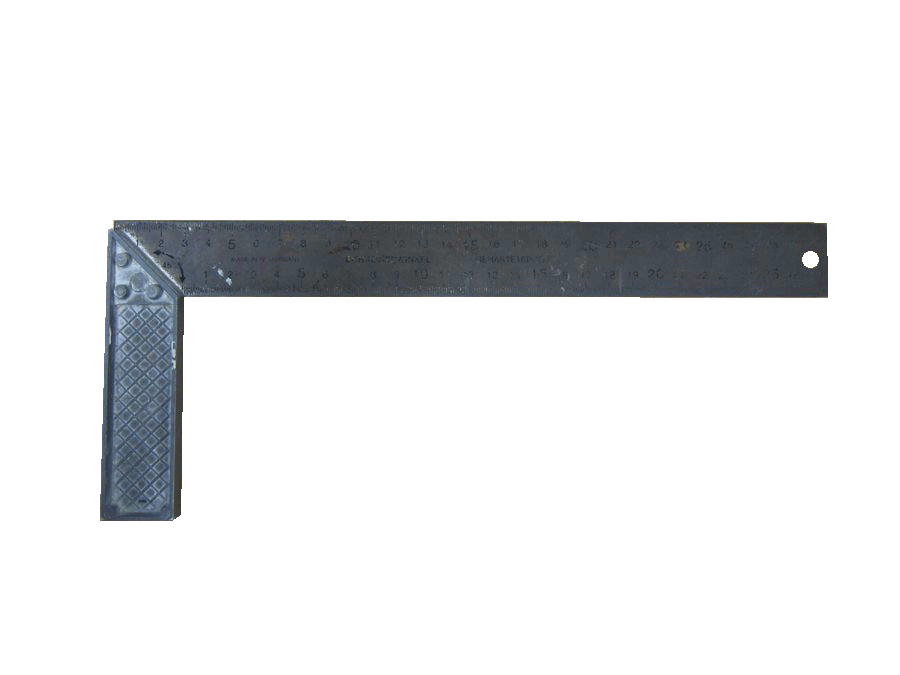 Cinta mètrica (Tape measure)Escaire (Try square)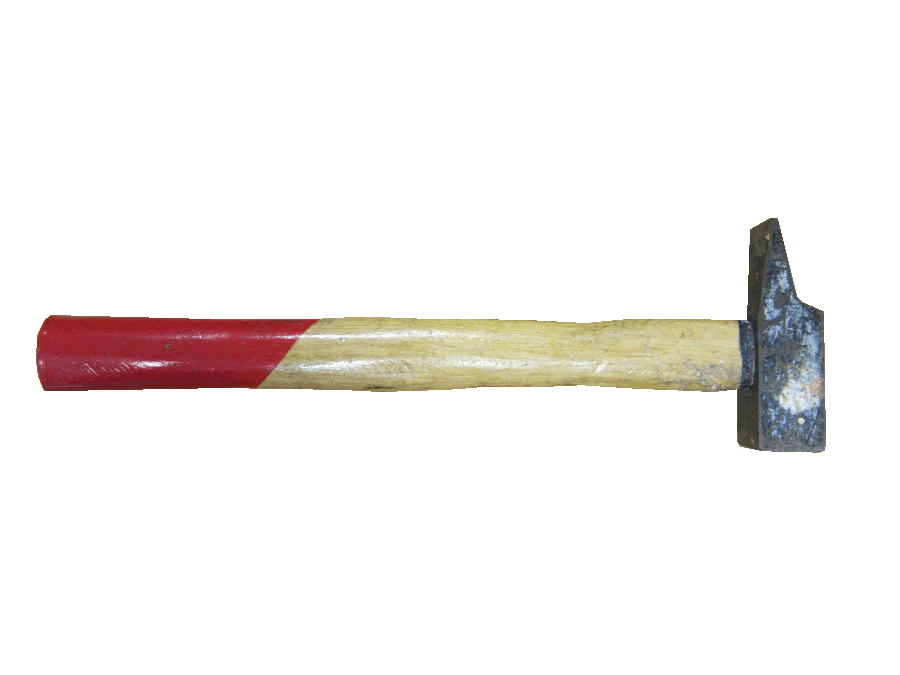 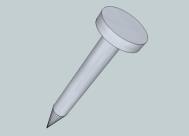 Martell (Hammer)Clau (Nail)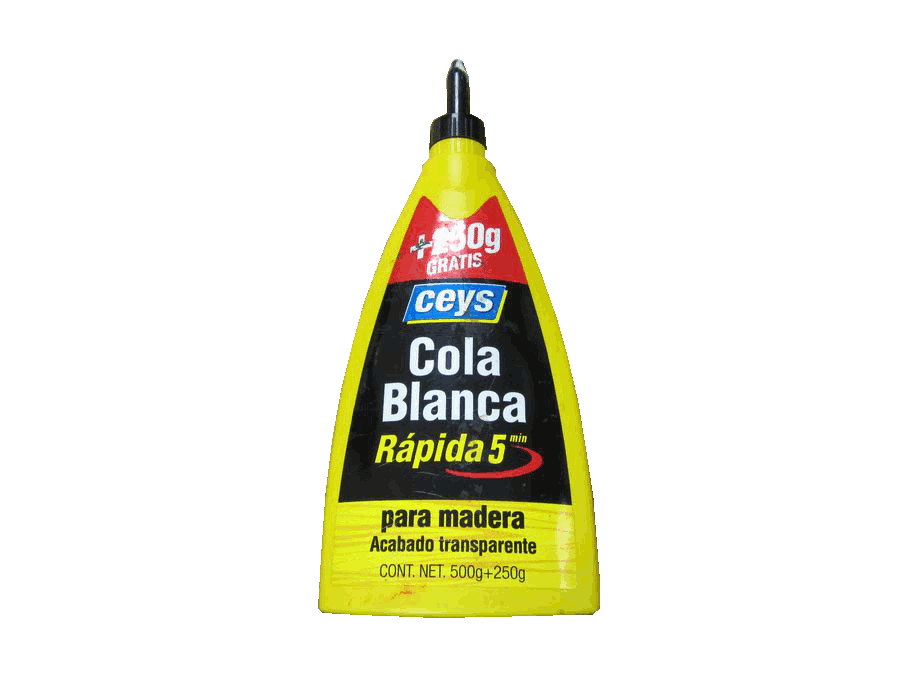 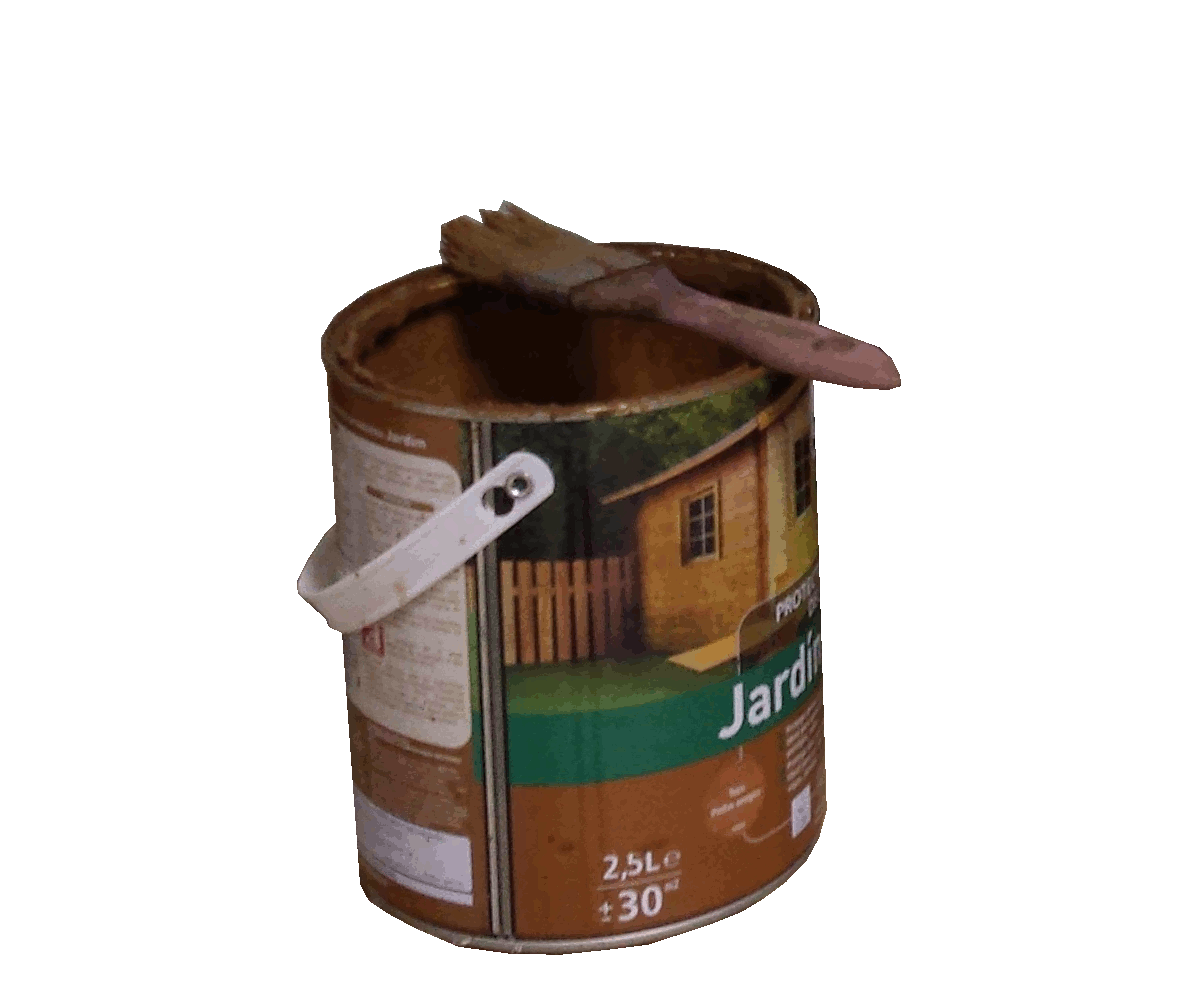 Cola (Glue)Pot de pintura (Paint can)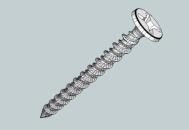 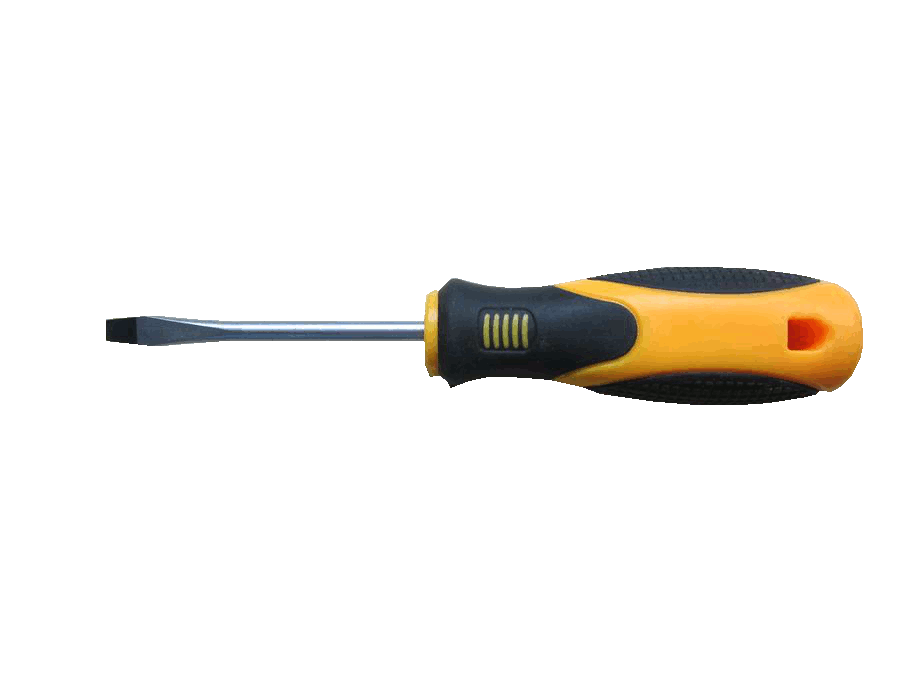 Cargol (Screw)Tornavís (Screwdriver)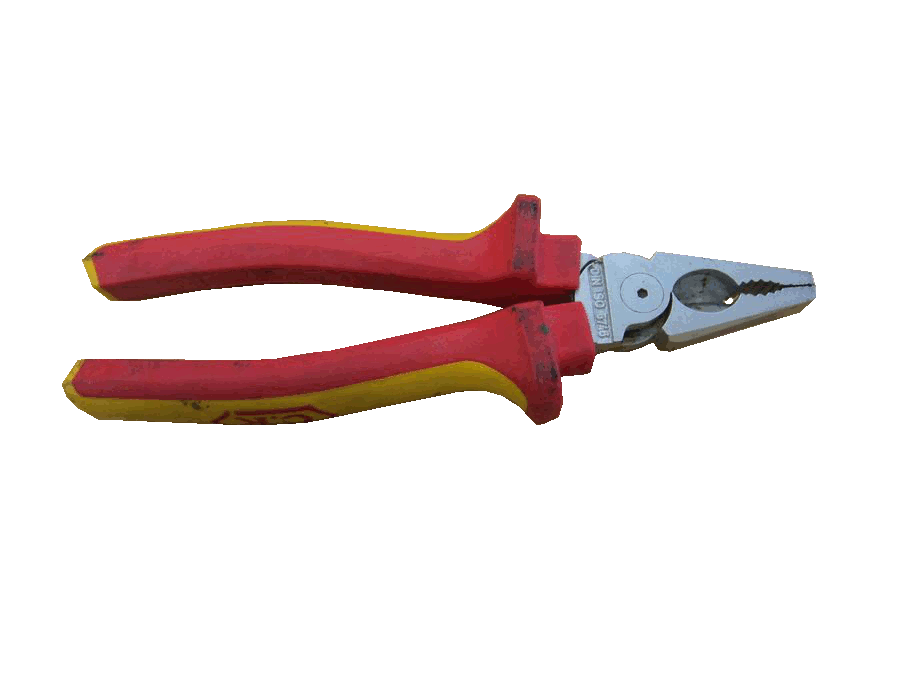 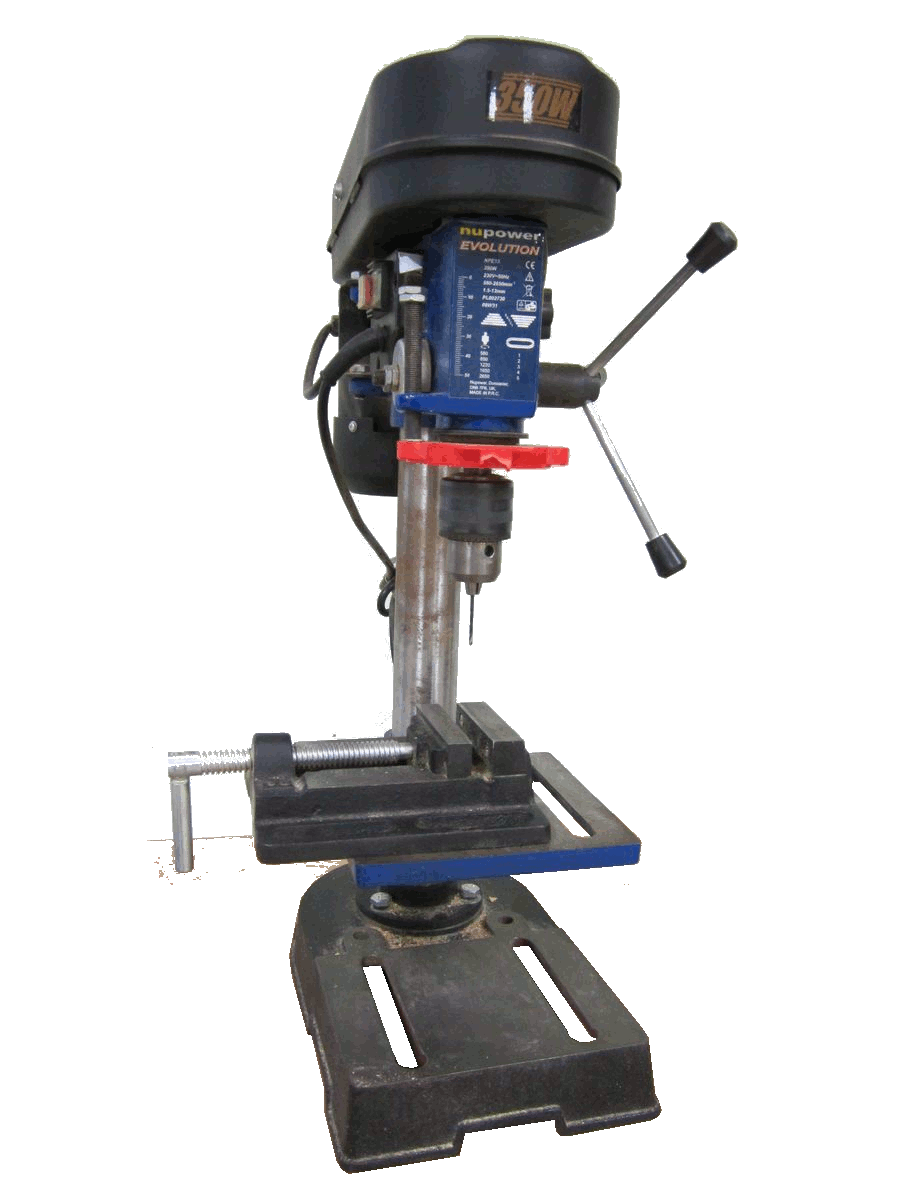 Alicates (Pliers)Trepant (Driller)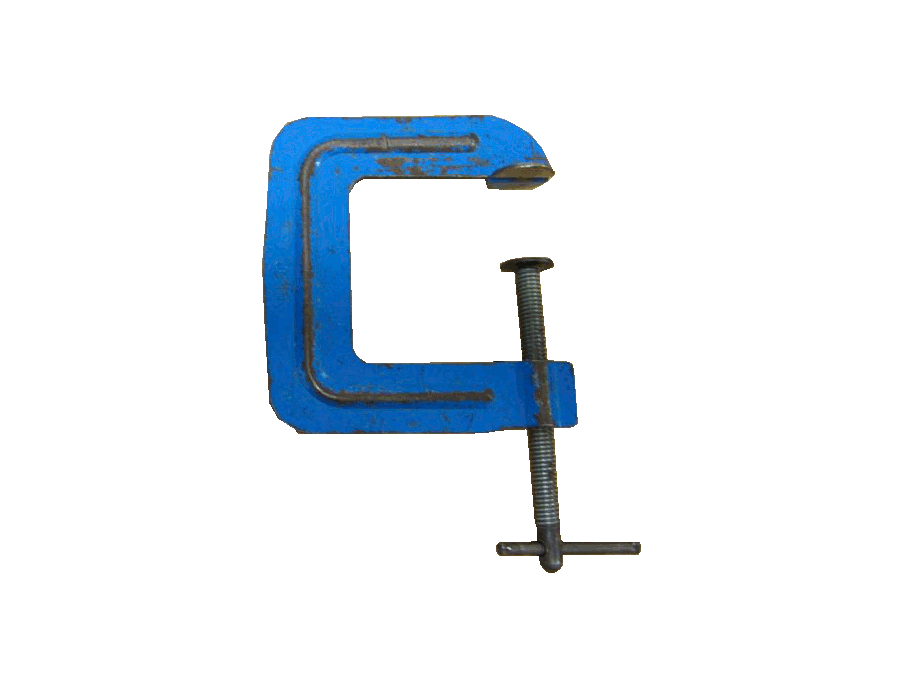 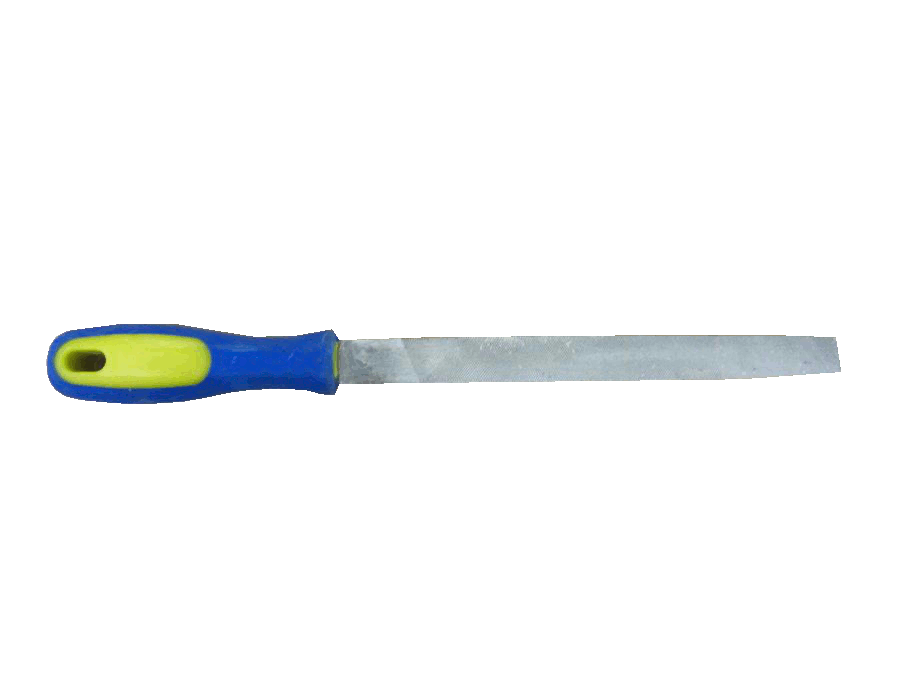 Serjant (G-clamp / L-clamp)Llima (File)